Year 5 – Home Learning Challenge 10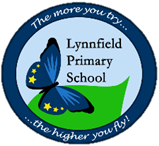 Daily activities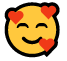 Reading Log onto your active learn and discover the many books and grammar activities we have set for you. We are checking regularly to see if more work is required!Spelling (15 mins)  Find the definition of any of the words you are unsure of. After that, write 9 sentences using these spelling rules. 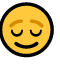 Mindfulness (10 mins)  – Have a go at Cosmic yoga on Youtube. 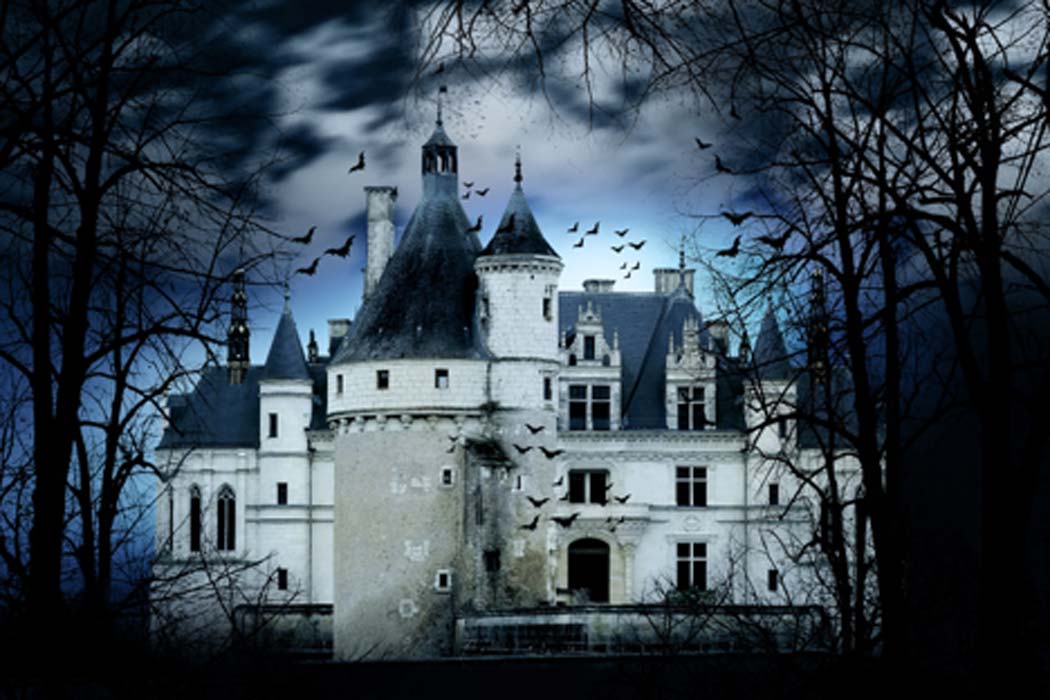 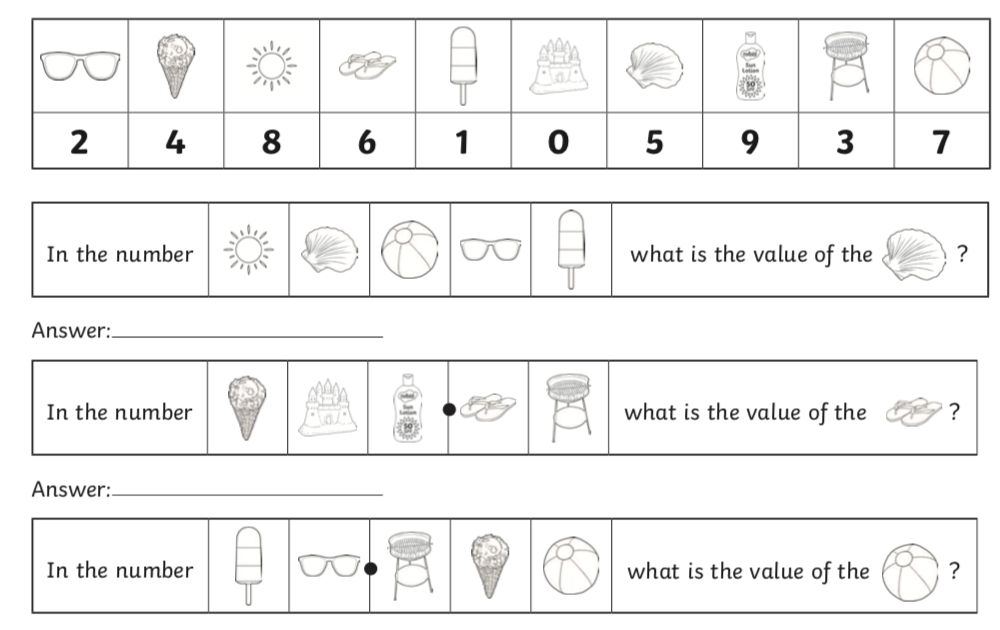 SpellingsSpellingsNutritiousNutritionCautiousAmbitionScrumptiousFictionAmbitiousFictitious